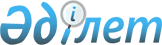 Аудандық мәслихаттың 2008 жылғы 23 желтоқсандағы кезекті он бірінші сессиясының "2009 жылға арналған аудан бюджеті туралы" N 73 шешіміне өзгерістер мен толықтырулар енгізу туралы
					
			Күшін жойған
			
			
		
					Қызылорда облысы Арал аудандық мәслихатының 2009 жылғы 17 шілдедегі N 114 шешімі. Қызылорда облысының Әділет департаменті Арал ауданының әділет басқармасында 2009 жылы 28 шілдеде N 10-3-141 тіркелді. Күші жойылды - Қызылорда облысы Арал аудандық мәслихатының 2010 жылғы 05 наурыздағы N 150 шешімімен      Ескерту. Күші жойылды - Қызылорда облысы Арал аудандық мәслихатының 2010.03.05 N 150 шешімімен.

      Қазақстан Республикасының 2008 жылғы 4 желтоқсандағы "Бюджет Кодексіне", "Қазақстан Республикасындағы жергілікті мемлекеттік басқару және өзін-өзі басқару туралы" Қазақстан Республикасының 2001 жылғы 23 қаңтардағы Заңына, "2009 жылға арналған облыстық бюджет туралы" Қызылорда облыстық мәслихатының 2008 жылғы 11 желтоқсандағы кезектен тыс ХІ сессиясының N 114 шешіміне өзгерістер мен толықтырулар енгізу туралы" Қызылорда облыстық мәслихатының 2009 жылғы 8 шілдедегі кезектен тыс он тоғызыншы сессиясының N 175 шешіміне сәйкес аудандық мәслихат ШЕШЕМІЗ:



      1. Арал аудандық мәслихаттың 2008 жылғы 23 желтоқсандағы кезекті он бірінші сессиясының "2009 жылға арналған аудан бюджеті туралы" N 73 шешіміне (нормативтік құқықтық кесімдердің мемлекеттік тіркеу тізілімінде N 10-3-128 нөмірімен 31.12.2008 ж. тіркелген, аудандық "Толқын" газетінің 24.01.2009 ж. N 6 шығарылымында жарияланған, аудандық мәслихаттың 2009 жылғы 17 ақпандағы кезектен тыс он үшінші сессиясының N 82 шешімімен, нормативтік құқықтық кесімдердің мемлекеттік тіркеу тізілімінде 10-3-130 нөмірімен 25.02.2009 ж. тіркелген, аудандық "Толқын" газетінің 07.03.2009 ж. N 18 және 25.03.2009 ж. N 23 шығарылымында жарияланған, аудандық мәслихаттың 2009 жылғы 31 наурыздағы кезекті он төртінші сессиясының N 92 шешімімен, нормативтік құқықтық кесімдердің мемлекеттік тіркеу тізілімінде 10-3-134 нөмірімен 14.04.2009 ж. тіркелген, аудандық "Толқын" газетінің 22.04.2009 ж. N 31 шығарылымында жарияланған, аудандық мәслихаттың 2009 жылғы 30 сәуірдегі кезектен тыс он бесінші сессиясының N 99 шешімімен, нормативтік құқықтық кесімдердің мемлекеттік тіркеу тізілімінде 10-3-137 нөмірімен 15.05.2009 ж. тіркелген, аудандық "Толқын" газетінің 27.05.2009 ж. N 41 шығарылымында жарияланған) мынадай өзгерістер мен толықтырулар енгізілсін:



      1. Аталған шешімнің 1, 2, 3-қосымшалары осы шешімнің 1, 2, 3-қосымшаларына сәйкес редакцияда жазылсын;



      1-тармақтағы:



      1) тармақшадағы:

      "4 327 023" деген сандар "5 076 543" деген сандармен ауыстырылсын;

      "477 972" деген сандар "480 068" деген сандармен ауыстырылсын;

      "3 820" деген сандар "7 120" деген сандармен ауыстырылсын;

      "3 843 890" деген сандар "4 588 014" деген сандармен ауыстырылсын;



      2) тармақшадағы:

      "4 354 379" деген сандар "5 103 899" деген сандармен ауыстырылсын;



      Аталған шешімнің 1-1 тармағының 8) тармақшасында көрсетілген "16 900" деген сандар "25 900" деген сандармен ауыстырылсын;



      Аталған шешімнің 1-2 тармағының 5), 6), 7), 8), 9) және 10) тармақшаларында көрсетілген сандар төмендегіше өзгертіліп және 18), 19) тармақшалармен толықтырылсын:

      "10 000" деген сандар "195 036" деген сандармен;

      "10 000" деген сандар "60 000" деген сандармен;

      "10 000" деген сандар "214 894" деген сандармен;

      "10 000" деген сандар "60 000" деген сандармен;

      "10 000" деген сандар "60 000" деген сандармен;

      "10 000" деген сандар "199 082" деген сандармен;



      18) Мектеп алды даярлықпен балаларды қамтуды көбейту мақсатында  мемлекеттік емес мектепке дейінгі білім ұйымдарында мемлекеттік тапсырыс беруге – 1 792,0 мың теңге;



      19) "Сырдария кітапханасы" көптомдығымен толықтыруға - 4 320,0 мың теңге;



      2. Осы шешім 2009 жылғы 1 қаңтардан бастап қолданысқа енгізіледі.      Аудандық мәслихаттың кезекті

      он жетінші сессиясының төрағасы                 Е. Бекпанов      Аудандық мәслихаттың хатшысы                    Ә. ӘуезовАрал ауданы мәслихатының

      2009 жылғы 17 шілдедегі

      кезектен тыс он жетінші

сессиясының N 114

шешімімен бекітілген

1-қосымша 

2009 жылға арналған аудан бюджеті      мың теңге Арал ауданы мәслихатының

      2009 жылғы 17 шілдедегі

      кезектен тыс он жетінші

сессиясының N 114

шешімімен бекітілген

      2-қосымша 

Аудандағы қала, кент, ауылдық округтердің бюджеттік бағдарламалары бойынша 2009 жылға арналған шығындар көлеміАрал ауданы мәслихатының

      2009 жылғы 17 шілдедегі

      кезектен тыс он жетінші

сессиясының N 114

шешімімен бекітілген

      3-қосымша 

Инвестициялық жобаларды іске асыруға бағытталған 2009 жылға арналған аудан бюджетінің бюджеттік даму бағдарламасының тізбесі(мың теңге)
					© 2012. Қазақстан Республикасы Әділет министрлігінің «Қазақстан Республикасының Заңнама және құқықтық ақпарат институты» ШЖҚ РМК
				СанатыСанатыСанатыСанаты2009 ж. сомасы
СыныбыСыныбыСыныбыІшкі сыныбыІшкі сыныбыАтауы
1
2
3
4
5
1. Кірістер50765431Салықтық түсімдер48006801Табыс салығы1979742Жеке табыс салығы19797403Әлеуметтік салық1714461Әлеуметтік салық17144604Меншікке салынатын салықтар967021Мүлікке салынатын салықтар669403Жер салығы70024Көлік құралдарына салынатын салық221155Бірыңғай жер салығы64505Тауарларға, жұмыстарға және қызметтерге салынатын ішкі салықтар113942Акциздер32543Табиғи және басқа ресурстарды пайдаланғаны үшін түсетін түсімдер37534Кәсіпкерлік және кәсіби қызметті жүргізгені үшін алынатын алымдар438708Заңдық мәнді іс-әрекеттерді жасағаны және (немесе) оған уәкілеттігі бар мемлекеттік органдар немесе лауазымды адамдар құжаттар бергені үшін алынатын міндетті төлемдер25521Мемлекеттік баж25522Салықтық емес түсімдер134101Мемлекеттік меншіктен түсетін кірістер6315Мемлекет меншігіндегі мүлікті жалға беруден түсетін кірістер63102Мемлекеттік бюджеттен қаржыландырылатын мемлекеттік мекемелердің тауарларды (жұмыстарды, қызметтерді) өткізуінен түсетін түсімдер101Мемлекеттік бюджеттен қаржыландырылатын мемлекеттік мекемелердің тауарларды (жұмыстарды, қызметтерді) өткізуінен түсетін түсімдер1006Басқа да салықтық емес түсімдер7001Басқа да салықтық емес түсімдер7003Негізгі капиталды сатудан түсетін түсімдер712001Мемлекеттік мекемелерге бекітілген мемлекеттік мүлікті сату01Мемлекеттік мекемелерге бекітілген мемлекеттік мүлікті сату003Жерді және материалдық емес активтерді сату71201Жерді сату19402Материалдық емес активтерді сату51804Трансферттердің түсімдері458801402Мемлекеттік басқарудың жоғары тұрған органдарынан түсетін трансферттер45880142Облыстық бюджеттен түсетін трансферттер4588014Функционалдық топФункционалдық топФункционалдық топФункционалдық топСомасы
Бюджеттік бағдарламалардың әкімшісіБюджеттік бағдарламалардың әкімшісіБюджеттік бағдарламалардың әкімшісіБағдарламаБағдарламаАтауы
2.Шығындар51038991Жалпы сипаттағы мемлекеттік қызметтер232844Мемлекеттік басқарудың жалпы функцияларын орындайтын өкілді, атқарушы және басқа органдар206674112Аудан (облыстық маңызы бар қала) мәслихатының аппараты12865001Аудан (облыстық маңызы бар қала) мәслихатының қызметін қамтамасыз ету12865122Аудан (облыстық маңызы бар қала) әкімінің аппараты48116001Аудан (облыстық маңызы бар қала) әкімінің қызметін қамтамасыз ету48116123Қаладағы аудан, аудандық маңызы бар қала, кент,ауыл (село), ауылдық (селолық) округ әкімінің аппараты145693001Қаладағы ауданның, аудандық маңызы бар қаланың, кенттің, ауылдың (селоның), ауылдық (селолық) округтің әкімі аппаратының қызметін қамтамасыз ету145693Қаржылық қызмет12006452Ауданның (облыстық маңызы бар қаланың) қаржы бөлімі12006001Қаржы бөлімінің қызметін қамтамасыз ету12006Жоспарлау және статистикалық қызмет14164453Ауданның (облыстық маңызы бар қаланың) экономика және бюджеттік жоспарлау бөлімі14164001Экономика және бюджеттік жоспарлау бөлімінің қызметін қамтамасыз ету141642Қорғаныс3907Әскери мұқтаждар3343122Аудан (облыстық маңызы бар қала) әкімінің аппараты3343005Жалпыға бірдей әскери міндетті атқару шеңберіндегі іс-шаралар3343Төтенше жағдайлар жөніндегі жұмыстарды ұйымдастыру564122Аудан (облыстық маңызы бар қала) әкімінің аппараты564006Аудан (облыстық маңызы бар қала) ауқымындағы төтенше жағдайлардың алдын алу және оларды жою5643Қоғамдық тәртіп, қауіпсіздік, құқықтық, сот, қылмыстық-атқару қызметі2789Құқық қорғау қызметі2789458Ауданның (облыстық маңызы бар қаланың) тұрғын үй коммуналдық шаруашылығы, жолаушылар көлігі және автомобиль жолдары бөлімі2789021Елді мекендерде жол жүрісі қауіпсіздігін қамтамасыз ету27894Білім беру3507544Мектепке дейінгі тәрбие және оқыту210013464Ауданның (облыстық маңызы бар қаланың) білім беру бөлімі210013009Мектепке дейінгі тәрбие ұйымдарының қызметін қамтамасыз ету210013Бастауыш, негізгі орта және жалпы орта білім беру2471286123Қаладағы аудан, аудандық маңызы бар қала, кент, ауыл (село), ауылдық (селолық) округ әкімінің аппараты290005Ауылдық (селолық) жерлерде балаларды мектепке дейін тегін алып баруды және кері алып келуді ұйымдастыру290464Ауданның (облыстық маңызы бар қаланың) білім беру бөлімі2470996003Жалпы білім беру2373218006Балалар үшін қосымша білім беру46919010Республикалық бюджеттен берілетін нысаналы трансферттердің есебінен білім берудің мемлекеттік жүйесіне оқытудың жаңа технологияларын енгізу50859Білім беру саласындағы өзге де қызметтер826245464Ауданның (облыстық маңызы бар қаланың) білім беру бөлімі37233001Білім беру бөлімінің қызметін қамтамасыз ету14558005Ауданның (облыстық маңызы бар қаланың) мемлекеттік білім беру мекемелер үшін оқулықтар мен оқу-әдістемелік кешендерді сатып алу және жеткізу22134007Аудандық (қалалық) ауқымдағы мектеп олимпиадаларын және мектептен тыс іс-шараларды өткізу541467Ауданның (облыстық маңызы бар қаланың) құрылыс бөлімі789012037Білім беру объектілерін салу және реконструкциялау7890125Денсаулық сақтау943Денсаулық сақтау саласындағы өзге де қызметтер943123Қаладағы аудан, аудандық маңызы бар қала, кент, ауыл (село), ауылдық (селолық) округ әкімінің аппараты943002Ерекше жағдайларда сырқаты ауыр адамдарды дәрігерлік көмек көрсететін ен жақын денсаулық сақтау ұйымына жеткізуді ұйымдастыру9436Әлеуметтік көмек және әлеуметтік қамсыздандыру337134Әлеуметтік көмек312846451Ауданның (облыстық маңызы бар қаланың) жұмыспен қамту және әлеуметтік бағдарламалар бөлімі312846002Еңбекпен қамту бағдарламасы44502003Қайтыс болған Совет одағы батырларын, "Халық қаһармандарын", Социалистік Еңбек ерлерін, Даңқ Орденнің үш дәрежесімен және "Отан" орденімен марапатталған соғыс ардагерлері мен мүгедектерін жерлеу рәсімдері бойынша қызмет көрсету17004Ауылдық жерлерде тұратын денсаулық сақтау, білім беру, әлеуметтік қамтамасыз ету, мәдениет және спорт мамандарына отын сатып алуға Қазақстан Республикасының заңнамасына  сәйкес әлеуметтік көмек көрсету5490005Мемлекеттік атаулы әлеуметтік көмек36600006Тұрғын үй көмегі40726007Жергілікті өкілетті органдардың шешімі бойынша азаматтардың жекелеген топтарына әлеуметтік көмек90750091999 жылдың 26 шілдесіне дейін "Отан", "Даңқ" ордендерімен марапатталған, "Халық қаһарманы" атағын және республиканың құрметті атақтарын алған азаматтарды әлеуметтік қолдау291010Үйден тәрбиеленіп оқытылатын мүгедек балаларды материалдық қамтамасыз ету2147014Мұқтаж азаматтарға үйде әлеуметтік көмек көрсету1677201618 жасқа дейінгі балаларға мемлекеттік жәрдемақылар142685017Мүгедектерді оңалту жеке бағдарламасына сәйкес, мұқтаж мүгедектерді міндетті гигиеналық құралдармен қамтамасыз етуге, және ымдау тілі мамандарының, жеке көмекшілердің қызмет көрсету14541Әлеуметтік көмек және әлеуметтік қамтамасыз ету салаларындағы өзге де қызметтер24288451Ауданның (облыстық маңызы бар қаланың) жұмыспен қамту және әлеуметтік бағдарламалар бөлімі24288001Жұмыспен қамту және әлеуметтік бағдарламалар бөлімінің қызметін қамтамасыз ету22400011Жәрдемақыларды және басқа да әлеуметтік төлемдерді есептеу, төлеу мен жеткізу бойынша қызметтерге ақы төлеу18887Тұрғын үй-коммуналдық шаруашылық258269Коммуналдық шаруашылық190808458Ауданның (облыстық маңызы бар қаланың) тұрғын үй-коммуналдық шаруашылығы, жолаушылар көлігі және автомобиль жолдары бөлімі26698012Сумен жабдықтау және су бөлу жүйесінің қызмет етуі23721029Сумен жабдықтау жүйесін дамыту2977467Ауданның (облыстық маңызы бар қаланың) құрылыс бөлімі164110006Сумен жабдықтау жүйесін дамыту164110Елді-мекендерді көркейту67461123Қаладағы аудан, аудандық маңызы бар қала, кент, ауыл (село), ауылдық (селолық) округ әкімінің аппараты37148008Елді мекендерде көшелерді жарықтандыру6650009Елді-мекендердің санитариясын қамтамасыз ету5331011Елді-мекендерді абаттандыру және көгалдандыру25167458Ауданның (облыстық маңызы бар қаланың) тұрғын үй-коммуналдық шаруашылығы, жолаушылар көлігі және автомобиль жолдары бөлімі30313018Елді-мекендерді абаттандыру және көгалдандыру303138Мәдениет, спорт, туризм және ақпараттық кеңістік149450Мәдениет саласындағы қызмет61875455Ауданның (облыстық маңызы бар қаланың) мәдениет және тілдерді дамыту бөлімі61875003Мәдени-демалыс жұмысын қолдау61875Спорт12181465Ауданның (облыстық маңызы бар қаланың) дене шынықтыру және спорт бөлімі9768006Аудандық (облыстық маңызы бар қалалық) деңгейде спорттық жарыстар өткізу4327007Әртүрлі спорт түрлері бойынша аудан (облыстық маңызы бар қала) құрама командаларының мүшелерін дайындау және олардың облыстық спорт жарыстарына қатысуы5441467Ауданның (облыстық маңызы бар қаланың) құрылыс бөлімі2413008Спорт объектілерін дамыту2413Ақпараттық кеңістік53996455Ауданның (облыстық маңызы бар қаланың) мәдениет және тілдерді дамыту бөлімі49445006Аудандық (қалалық) кітапханалардың жұмыс істеуі48265007Мемлекеттік тілді және Қазақстан халықтарының басқа да тілдерін дамыту1180456Ауданның (облыстық маңызы бар қаланың) ішкі саясат бөлімі4551002Бұқаралық ақпарат құралдары арқылы мемлекеттік ақпарат саясатын жүргізу4551Мәдениет, спорт, туризм және ақпараттық кеңістікті ұйымдастыру жөніндегі өзге де қызметтер21398455Ауданның (облыстық маңызы бар қаланың) мәдениет және тілдерді дамыту бөлімі7248001Мәдениет және тілдерді дамыту бөлімінің қызметін қамтамасыз ету7248456Ауданның (облыстық маңызы бар қаланың) ішкі саясат бөлімі8345001Ішкі саясат бөлімінің қызметін қамтамасыз ету7195003Жастар саясат саласындағы өңірлік бағдарламаларды іске асыру1150465Ауданның (облыстық маңызы бар қаланың) дене шынықтыру және спорт бөлімі5805001Дене шынықтыру және спорт бөлімінің қызметін қамтамасыз ету58059Отын-энергетика кешені және жер қойнауын пайдалану 2275Отын-энергетика кешені және жер қойнауын пайдалану саласындағы өзге де қызметтер2275458Ауданның (облыстық маңызы бар қаланың) тұрғын үй коммуналдық шаруашылығы, жолаушылар көлігі және автомобиль жолдары бөлімі 2275019Жылу-энергетикалық жүйені дамыту227510Ауыл, су, орман, балық шаруашылығы, ерекше қорғалатын табиғи аумақтар, қоршаған ортаны және жануарлар дүниесін қорғау, жер қатынастары91709Ауыл шаруашылығы35428453Ауданның (облыстық маңызы бар қаланың) экономика және бюджеттік жоспарлау бөлімі25396099Республикалық бюджеттен берілетін нысаналы трансферттер есебінен ауылдық елді мекендер саласының мамандарын әлеуметтік қолдау шараларын іске асыру25396462Ауданның (облыстық маңызы бар қаланың) ауыл шаруашылық бөлімі9629001Ауыл шаруашылығы бөлімінің қызметін қамтамасыз ету8129004Ауру жануарларды санитарлық союды ұйымдастыру1500467Ауданның (облыстық маңызы бар қаланың) құрылыс бөлімі403010Ауыл шаруашылығы объектілерін дамыту403Жер қатынастары6281463Ауданның (облыстық маңызы бар қаланың) жер қатынастары бөлімі6281001Жер қатынастары бөлімінің қызметін қамтамасыз ету6281Ауыл, су, орман, балық шаруашылығы және қоршаған ортаны қорғау мен қатынастары саласындағы өзге де қызметтер50000123Қаладағы аудан, аудандық маңызы бар қала, кент, ауыл (село), ауылдық (селолық) округ әкімінің аппараты50000019Өңірлік жұмыспен қамту және кадрларды қайта  даярлау стратегиясын іске асыру шеңберінде ауылдарда (селоларда), ауылдық (селолық) округтерде әлеуметтік жобаларды қаржыландыру5000011Өнеркәсіп, сәулет, қала құрылысы және құрылыс қызметі25704Сәулет, қала құрылысы және құрылыс қызметі25704467Ауданның (облыстық маңызы бар қаланың) құрылыс бөлімі5589001Құрылыс бөлімінің қызметін қамтамасыз ету5589468Ауданның (облыстық маңызы бар қаланың) сәулет және қала құрылысы бөлімі20115001Қала құрылысы және сәулет бөлімінің қызметін қамтамасыз ету5862003Аудан аумағында қала құрылысын дамытудың кешенді схемаларын, аудандық (облыстық) маңызы бар қалалардың, кенттердің және өзге де ауылдық елді мекендердің бас жоспарларын әзірлеу1425312Көлік және коммуникация462203Автомобиль көлігі462203123Қаладағы аудан, аудандық маңызы бар қала, кент, ауыл (село), ауылдық (селолық) округ әкімінің аппараты53850013Аудандық маңызы бар қалаларда, кенттерде, ауылдарда (селоларда), округтерде автомобиль жолдарының жұмыс істеуін қамтамасыз ету53850458Ауданның (облыстық маңызы бар қаланың) тұрғын үй-коммуналдық шаруашылығы, жолаушылар көлігі және автомобиль жолдары бөлімі408353008Өңірлік жұмыспен қамту және кадрларды қайта  даярлау стратегиясын іске асыру шеңберінде аудандық маңызы бар автомобиль жолдарын, қала және елді-мекендер көшелерін жөндеу және ұстау325518023Автомобиль жолдарының жұмыс істеуін қамтамасыз ету8283513Басқалар19639Кәсіпкерлік қызметті қолдау және бәсекелестікті қорғау5842469Ауданның (облыстық маңызы бар қаланың) кәсіпкерлік бөлімі5842001Кәсіпкерлік бөлімі қызметін қамтамасыз ету5612003Кәсіпкерлік қызметті қолдау230Басқалар13797452Ауданның (облыстық маңызы бар қаланың) қаржы бөлімі8790012Ауданның (облыстық маңызы бар қаланың) жергілікті атқарушы органының резерві8390014Заңды тұлғалардың жарғылық капиталын қалыптастыру немесе ұлғайту400458Ауданның (облыстық маңызы бар қаланың) тұрғын үй-коммуналдық шаруашылығы, жолаушылар көлігі және автомобиль жолдары бөлімі5007001Тұрғын үй-коммуналдық шаруашылығы, жолаушылар көлігі және автомобиль жолдары бөлімінің қызметін қамтамасыз ету500715Трансферттер9489Трансферттер9489452Ауданның (облыстық маңызы бар қаланың) қаржы бөлімі9489006Нысаналы пайдаланылмаған (толық пайдаланылмаған) трансферттерді қайтару2870024Мемлекеттік органдардың функцияларын мемлекеттік басқарудың төмен тұрған деңгейлерінен жоғарғы деңгейлерге беруге байланысты жоғарғы тұрған бюджеттерге берілетін ағымдағы нысаналы трансферттер66193. Таза бюджеттік кредит беру04. Қаржы активтерімен жасалатын операциялар бойынша сальдо05. Бюджет тапшылығы (профициті)-273566. Бюджет тапшылығын қаржыландыру (профицитті пайдалану)273568Бюджет қаражаттарының пайдаланылатын қалдықтары27356Бюджет қаражаты қалдықтары273561Бюджет қаражатының бос қалдықтары2735601Бюджет қаражатының бос қалдықтары273562Есепті кезең соңындағы бюджет қаражатының қалдықтары001Есепті кезең соңындағы бюджет қаражатының қалдықтары0NАтауыКБК-(123001003) Жергілікті органдардың аппаратыКБК-(123002000) Ерекше жағдай-

ларда сырқаты ауыр адамдар-ды дәрігер-лік көмек көрсете-тін ең жақын денсау-

лық сақтау ұйымына жеткізу-ді ұйымдас-тыру бюджет-

тік бағдарламасыКБК-(123009000) Елді мекендер-дің санитариясын қамтама-

сыз ету бюджеттік бағдарла-масыКБК-(123011000) Елді мекендер-ді абаттандыру және көгалдан-дыру бюджеттік бағдарла-масыКБК-(123005000) Ауылдық жерлерде балалар-ды мектепке дейін тегін алып баруды және кері алып келуді ұйымдас-тыру бюджет-

тік бағдарламасыКБК-(123008000) Елді мекен-дерде-гі көшелерді жарық-танды-ру бюджеттік бағдарламасыКБК-(123019028) Өңірлік жұмыспен қамту және кадрларды қайта даярлау стратегиясын іске асыру шеңберін-де ауылдарда (селолар-да), ауылдық (селолық) округтер-де әлеумет-

тік жобаларды қаржылан-дыру бюджеттік бағдарла-масыКБК-(123013015) Аудандық маңызы бар қалалар-да, кенттер-де, ауылдар-да, (селоларда), ауылдық (село-

лық) округтерде автомобиль жолдарының жұмыс істеуін қамтама-сыз ету бюджет-

тік бағдарламасыБарлығы:
1Қала әкімінің аппараты2136604149809451705000088779
2Сексеуіл кенті әкімінің аппараты962701401233933549225
3Жақсықылыш кенті әкімінің аппараты636001181231066517266
4Аралқұм а/о әкімінің аппараты512224367153006197
5Аманөткел а/о әкімінің аппараты6232506128010007623
6Бөген а/о әкімінің аппараты5555503610156656
7Октябрь а/о әкімінің аппараты550628817702456630
8Жаңақұрылыс а/о әкімінің аппараты588378367275007224
9Қаратерең а/о әкімінің аппараты5972703610152907383
10Жіңішкеқұм а/о әкімінің аппараты510629368152006186
11Қарақұм а/о әкімінің аппараты596006010157035
12Құланды а/о әкімінің аппараты52771103610156438
13Қамыстыбас а/о әкімінің аппараты60610907151803007346
14Райым а/о әкімінің аппараты520603812006444
15Мергенсай а/о әкімінің аппараты52463638155005006335
16Бекбауыл а/о әкімінің аппараты5057593810156169
17Қосаман а/о әкімінің аппараты4479403810155572
18Ақирек а/о әкімінің аппараты4821473810155921
19Қосжар а/о әкімінің аппараты393844386653505035
20Сазды а/о әкімінің аппараты469242385155005787
21Атанши а/о әкімінің аппараты498468387153006105
22Сапақ а/о әкімінің аппараты4427133810155493
23Жетес би а/о4845423810155940
24Беларан а/о39711133610155135
Қала, кент, ауыл әкімінің аппараты жинағы:145693
943
5331
25622
290
6650
50000
53395
287924
Функционалдық топФункционалдық топФункционалдық топФункционалдық топФункционалдық топФункционалдық топСомасы
Кіші функцияКіші функцияКіші функцияКіші функцияКіші функцияБюджеттік бағдарламалардың әкімшісіБюджеттік бағдарламалардың әкімшісіБюджеттік бағдарламалардың әкімшісіБюджеттік бағдарламалардың әкімшісіБағдарламаБағдарламаБағдарламаКіші бағдарламаКіші бағдарламаАтауы
ШЫҒЫНДАР9589154Білім беру78901209Білім беру саласындағы өзге де қызметтер789012467Ауданның (облыстық маңызы бар қаланың) құрылыс бөлімі789012002Білім беру объектілерін дамыту789012015Жергілікті бюджет қаражаты есебінен789012оның ішінде:Қызылжар ауылындағы 250 орындық N 81 мектептің құрылысына195036Ақбай ауылындағы 200 орындық N 63 мектептің құрылысына60000Қаратерең ауылындағы 300 орындық N 82 мектептің құрылысына214894Қосжар ауылындағы 100 орындық N 67 мектептің құрылысына60000Сазды ауылындағы 140 орындық N 60 мектептің құрылысына60000Аралқұм ауылындағы 250 орындық N 61 мектептің құрылысына1990827Тұрғын үй-коммуналдық шаруашылық16708702Коммуналдық шаруашылық167087458Ауданның (облыстық маңызы бар қаланың) тұрғын үй-коммуналдық шаруашылығы, жолаушылар көлігі және автомобиль жолдары бөлімі2977029Сумен жабдықтау жүйесін дамыту2977015Жергілікті бюджет қаражаты есебінен2977оның ішінде:Құланды ауылдық округінің Ақбасты елді мекенінде тұщытатын қондырғысы бар барлау-эксплуатациялық скважинасын бұрғылау2977467Ауданның (облыстық маңызы бар қаланың) құрылыс бөлімі164110006Сумен жабдықтау жүйесін дамыту164110011Республикалық бюджеттен берілетін трансферттер есебінен164110оның ішінде:Сексеуіл кентінің сумен жабдықтау желісін қайта құруға25515Арал-Сарыбұлақ топтық су құбырының сорғы бекетінен Жақсықылыш қыстағына дейінгі су құбыры жолдарын қайта құрылымдауға1385958Мәдениет, спорт, туризм және ақпараттық кеңестік2413Мәдениет саласындағы қызмет2413467Ауданның (облыстық маңызы бар қаланың) құрылыс бөлімі2413008Спорт объектілерін дамыту2413015Жергілікті бюджет қаражаты есебінен241310Ауыл, су, орман, балық шаруашылығы, ерекше қорғалатын табиғи аумақтар, қоршаған ортаны және жануарлар дүниесін қорғау, жер қатынастары403О1Ауыл шаруашылығы403467Ауданның (облыстық маңызы бар қаланың) құрылыс бөлімі403010Ауыл шаруашылығы объектілерін дамыту403015Жергілікті бюджет қаражаты есебінен40312Көлік және коммуникация001Автомобиль көлігі0458Ауданның (облыстық маңызы бар қаланың) тұрғын үй-коммуналдық шаруашылығы, жолаушылар көлігі және автомобиль жолдары бөлімі0022Көлік инфрақұрылымын дамыту0011Республикалық бюджеттен берілетін трансферттер есебінен0оның ішінде:"Самара-Шымкент-Сексеуіл" автожолын қайта жаңартуға0